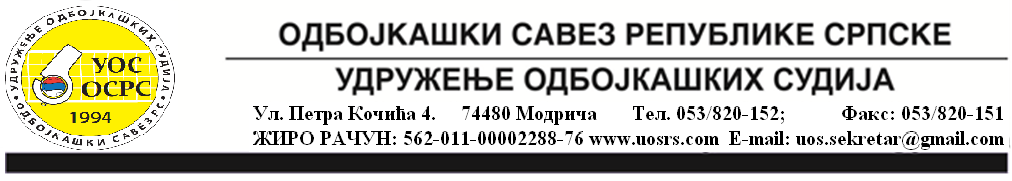 СКУПШТИНА УОС ОСРСДана, 02.09.2023. годинеБрој: 426/23ИЗВОД ИЗ ЗАПИСНИКАса 3. сједнице Скупштине УОС ОСРС	Сједница је одржана дана 02.09.2023. године (субота) са почетком у 21:00 часу сали Шумарске куће „Огњиште“ Јахорина ( Пале).	Присутни: Никола Козић, Драган Гутаљ, Бојана Грозданић, Кристина Пантелић-Бабић, Дејан Јовановић, Миленко Марић, Зоран Малешевић, Срђан Фуртула, Мирослав Чолић, Срђан Цвијановић, Срђан Бенцун, Предраг Пецикоза, Милана Кочић, Небојша Кулиџан, Ивана Половина, Давор Смолић – предсједник НО УОС ОСРС, Горица Дувњак – секретар УОС ОСРС, Славиша Кузмановић – директор такмичења ОСРС.	Констатовано да постоји кворум (присутно 14 чланова Скупштине) и да сједница може почети.	На сједници је разматран сљедећи:Д Н Е В Н И  Р Е ДРазрјешење члана Скупштине УОС ОСРС Ружице ЧулићИменовање члана Скупштине УОС ОСРС из Приједорског РСОУсвајање извода из записника са 2. сједнице Скупштине Удружења одбојкашких судија ОСРСРазматрање и усвајање извјештаја о раду Удружења одбојкашких судија ОСРС за период јул 2022- август 2023. годинеРазматрање и усвајање извјештаја о финансијском пословању за период август 2022. – јул 2023.Финансијски план Удружења одбојкашких судија за период август 2023.године – јул 2024.годинеИзвјештај Надзорног одбораРазрјешење члана Предсједништва Мила НинићаИзбор члана ПредсједништваРазноТ О К  С Ј Е Д Н И Ц Е:	Предсједник Скупштине УОС ОСРС Н. Козић је поздравио присутне и захвалио им се на присуству сједници. Потом је образложио дневни ред који је једногласно усвојен.	Присутнима се обратио и директор такмичења ОСРС Славиша Кузмановић, такође поздравио присутне и пожелио успјешан рад.Ад.1. Уводне напомене поднио Н.Козић. Предлаже се разрјешење Ружице Чулић, члана Скупштине УОС ОСРС, Приједорског регионалног судијског одбора, због иступања из УОС ОСРС.Приједлог једногласно усвојен.Ад.2. За новог члана Скупштине УОС ОСРС из Приједорског регионалног судијског одбора предлаже се Ивана Половина из Приједора до краја текућег мандатног периода  (2025.година).Приједлог једногласно усвојен.Ад.3. Уводне напомене поднио Н. Козић.Без расправе једногласно усвојен Извод из записника са 2. сједнице Скупштине УОС ОСРС.Ад.4. Уводне напомене поднио Н. Козић. представивши присутнима у кратким цртама Извјештај о раду Удружења за период између двије сједнице Скупштине.            Удружење одбојкашких судија ОСРС је у извјештајном периоду радило у складу са Статутом и другим нормативним актима Удружења, као и актима и захтјевима органа Одбојкашког савеза Републике Српске. Скупштина Удружења у извјештајном периоду одржала је једну сједницу, и то 2. сједницу УОС ОСРС на којој се разматрало 6 тачака дневног реда. Позив за сједницу је упућен канцеларији ОС РС и Надзорном одбору Удружења. Обезбјеђена је потпуна јавност рада, а о закључцима и одлукама донијетим  на сједници,  обавјештени су сви чланови Удружења. На 2. сједници усвојен је Извод из записника са Конститутивне сједнице Скупштине Удружења одбојкашких судија ОСРС, усвојен  извјештај о раду Удружења одбојкашких судија ОСРС, усвојен извјештај о финансијском пословању за период август 2021. – јул 2022.године, усвојен финансијски план Удружења одбојкашких судија за период август 2022.године – август 2023.године, усвојен извјештај Надзорног одбора.Предсједништво Удружења у новом саставу у извјештајном периоду је одржало 5 сједница, од којих је једна била телефонским путем преко видео позива ( онлајн ), а на којима је разматрано 57 тачaка дневног реда. У оквиру тачака дневног реда Предсједништво УОС ОСРС је:- организовало допунске семинаре;- прикупило понуде од осигуравајућих кућа и извршило избор најповољније понуде за осигурање службених лица УОС ОСРС;- организовало судијске клинике на полусезони;- разрјешило и именовало неколицнину предсједника СО и РСО, због иступања из УОС ОСРС,- донијело одлуку о датуму и мјесту одржавања семинара, тестирању;- донијело одлуку о чланаринама.У раду предсједништва су учествовали предсједник и чланови Комисије за контролу и унапређење суђења, врховни судија, као и секретар Удружења, а позиви су упућивани канцеларији ОС РС, директору такмичења ОСРС, Надзорном одбору Удружења, као и предсједницима судијских  и региналналних судијских одбора у мјестима одржавања сједнице.На захтјев судијских одбора организовано је 5 испита за звање „одбојкашки судија“ (Бања Лука, Бијељина, Хан Пијесак, Приједор, Модрича) од којих су неки организовани у склопу полагања за виша судијска звања.У звање „одбојкашки судија“ је проглашено 103 судија из разних мјеста у РС.УОС ОСРС у овом тренутку има 4 судија са звањем „међународни судија“ и 1 судију са звањем „међународни судија одбојке на пијеску“. Међународне судије, чланови нашег Удружења, у континутету суде турнире иутакмице на међународној сцени.Најзначајнија информација за 2023. годину када је у питању одбојка на пијеску јесте да је после 12 година УОСОСРС добило још једног кандидата за међународног судију у одбојци на пијеску, Драгану Репић. Она је у овој години успјешно положила курс за кандидата за међународног судију одбојке на пијеску који се одржао у белгијским општинама Вилвордеу и Левенуод 10. до 16. јула. Први, теоријски, дио курса одржан је у Националном одбојкашком центру Белгије, који се налази у предграђу Брисела, у мјесту Вилвордеу. Домаћин другог, практичног дијела курса био је Левен, који је уједно био и домаћин турнира „The Volleyball World Beach Pro Tour“. Од 13. до 16. јула  „Futures“ серија овог турнира окупила је по 28 екипа у обје конкуренције. Курсу за кандидате за међународне судије одбојке на пијеску приступило је 20 кандидата из 19 земаља Европе и то 13 мушкараца и седам жена, међу којима и Драгана Репић. Она је успјешно положила практични и теоретски дио и тиме стекла звање Кандидат за међународног судију.Осам наших колега, чланова УОС ОСРС, је било ангажовано да обавља дужност првог и другог судије на Европском школском такмичењу које се одржало у Требињу, у мају мјесецу.Треба истаћи веома велики изазов са којим се УОС ОСРС суочава а то је константни тренд иступања чланова из УОС ОСРС и подношење захтјева за мировање стажа у веома великом броју од стране сужбених лица. Чланови Удружења ће морати уложити огроман труд и ангажман како би се одговорило захтјевима и потребама свих такмичења која се играју под окриљем ОС БиХ и ОС РС.Извјештај о раду Удружења одбојкашких судија Републике Српске је једногласно усвојен.Ад.5. Уводне напомене поднијела Г.Дувњак.У дискусији учествовали З.Малешевић, С.Кузмановић, Д.Смолић и Н.Козић.Увидом у приходовне ставке може се констатовати да су највећи приходи остварени у јануару 2023. године и они укупно износе 7.329 КМ. Ово је и оправдано јер се током тога мјесеца врши уплата чланарине за предстојећу судијску тј. такмичарску годину. У осталим мјесецима приходовне ставке су се кретале од минималних 87,00 КМ (септембар  2022.) до максималних 778,00 КМ (март 2023.), изузимајући јануар 2023. године.У расходовне ставке финансијског плана улазили су заједнички трошкови и то:	- канцеларијски трошкови,	- електрична енергија,	- услуге телекома,	- поштарина,	- лична примања ТС,	- књиговодствене услугеУвидом у расходовне ставке по мјесецима оне су се кретале од 189.94 КМ (септембар 2022.) до 516,15 КМ (децембар 2022.). Највећи износ расходовног дијела извјештаја у обрачунском периоду односио се на: лична примања техничког секретара ОСРС која износе 1.807,31 КМ и услуге телекома (460,13 КМ).Поред заједничких трошкова у расходовне ставке урачунати су и директни трошкови у које спадају: уговор о дјелу, осигурање лица, путни трошкови, судијске мајице и рекламни материјал, угоститељске услуге и чланарина. Највећи износи издвојени у оквиру директних трошкова су: судијске мајице ( субвенција за опрему ) и рекламни материјал (2.871,71 КМ), путни трошкови (2.589,44 КМ) и чланарина (2.000,00 КМ).З.Малешевић предложио да се финансира куповина камере која би служила за квалитетније снимање одређеног броја утакмица како би се могла извршити адекватна анализа истих.Н.Козић је подсјетио да УОС ОСРС већ има двије такве камере на стању које су набављене на захтјев претходног сазива Комисије за контролу и унапређење суђења УОС ОСРС и да се не употребљвају, те да подржава сваки вид кориштења истих у едукативне сврхе.С.Цвијановић је предложио да се ангажује стручна особа која би анализирала рад службених лица на одређеном броју утакмица. Коначан приједлог је да се понуди ККиУС УОС ОСРС да њени чланови анализирају снимке одређениог број утакмица на мјесечном нивоу у току сезоне, а да за то имају новчану накнаду како би се унаприједио рад службених лица на што већи ниво. Приједлог ће бити упућен Предсједништву УОС ОСРС на разматрање.Без расправе једногласно је усвојен Извјештај о финансијском пословању за период август 2022. – јул 2023.године.Ад.6. Уводне напомене поднијела 	Г.Дувњак.На основу плана и програма рада УОС ОСРС за 2023. - 2024. годину, планирају се следећи финансијски показатељи пословања Удружења одбојкашких судија Одбојкашког савеза Републике Српске у периоду август 2023. до августа 2024. године: планирани приходи за посматрани период 14.000,00 КМ и планирани расходи 12.300,00 КМ.У планиране приходе су укључени: по Одлуци о годишњој чланарини (висина чланарине по листама за стална такмичења у организацији ОС РС и ОС БиХ) Приходи по основу уплате процента од таксе (10%) и Остали приходи Удружења (приходи од суђења малих олимпијских игара, од полагања за судијска звања и др.)У планиране расходе су укључени:устаљени трошкови канцеларије ОСРС  (ел.енергија, поштарина, телеком, канцеларијски материјал). С обзиром да дио трошкова у канцеларији ОСРС није могуће разграничити на основу стварног утрошка уз сагласност Предсједништа УОС и Предсједништа УОТ, УО ОСРС је на сједници одржаној дана 07.02.2007. године  утврдио критерије за интерно евидентирање и праћење трошкова који су заједнички (01-26/07)књиговодствене услуге (по уговору са Агенцијом која води књиговодствене послове). Штампање материјала за семинаре и рекламног материјала планирано је попроцјени на основу досадашњих искустава.Редовно годишње осигурање службених лица од последица незгода.Као и предходних година (путни трошкови за сједнице Предсједништва и скупштину, конзумација у вријеме разних одбојкашких скупова, посјете представника других организација и институција и др.). На овим ставкама трошкови су планирани на основу искустава изпредходних година.  Лична примања техничког секретараЧланарина која се плаћа ОСРС од 2017.године (2.000,00 КМ)Непланирани трошкови који евентуално искрсну.Без расправе једногласно је усвојен Финансијски план Удружења одбојкашких судија ОСРС за период од  августа 2023.године до августа 2024.године.Ад.7. Уводне напомене поднио Д.Смолић.Утврђено је да укупан приход удружења од 01.08.2022. до 31.07.2023. год. износи 12.574,00 КМ. У истом временском периоду укупни расходи износили су 13.164,58 КМ. Стање на подрачуну УОС ОСРС закључно са 31.07.2023. године износи 14.879,63 КМ.  Према достављеном прегледу финансијског стања од стране секретара УОС ОСРС ови износи се у потпуности слажу.Предсједник НО је констатовао да није било кршења прописа и закона по питању финансијског пословања УОС ОСРС. Увидом у документацију можемо да констатујемо да за све горе наведене трошкове постоји уредна документација: уговори о дјелу, рачуни и путни налози. Предсједништво УОС ОСРС је домаћински, веома одговорно и професионално располагало са средствима у оквиру овог периода. Све одлуке које је доносило Предсједништво су у складу са Статутом УОС ОСРС. Надзорни одбор се захвалио Секретару УОС ОСРС на расположивости и адекватном пружању информација. Без расправе једногласно је усвојена информација Надзорног одбора о прегледу финансијског стања УОС за период 01.08.2022.-31.07.2023.године.	Ад.8. Уводне напомене поднио Н.Козић. Предлаже се разрјешење Миле Нинића, члана Предсједништва УОС ОСРС, због иступања из УОС ОСРС.Приједлог једногласно усвојен.	Ад.9. Уводне напомене поднио Н.Козић. Према члану 29. Статута УОС ОСРС, Предсједник УОС ОСРС даје приједлог за новог члана предсједништва УОС ОСРС. Предлаже се за попуну упражњеног мјеста члана предсједништва из Бањалучког РСО да то буде Душица Ковач из Бања Луке. Д.Ковач је млад и перспективан судија, на коју ће Предсједништво УОС ОСРС моћи да рачуна у свом будућем раду.  Приједлог једногласно усвојен.		Ад.10. Под тачком разно није било разматраних тема.Сједница је завршила са радом у 22:05 часова. Нова сједница није заказана.Извод сачинилаГорица Дувњак, с.р.